かん電池のつなぎ方とモーターの回る速さかん電池にはどんなつなぎ方があるか考えてみましょう。下の図にかん電池をかいて，自分の考えたつなぎ方をかきましょう。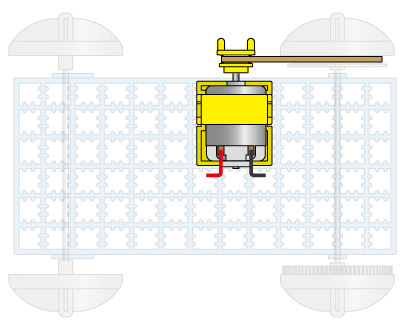 かん電池の数やつなぎ方を変えて，モーターの回る速さをかん電池１このときとくらべてみましょう。〇 かん電池１こより，モーターが速く回ったつなぎ方＜　つなぎ方の名前　＞（　　　　　　）つなぎ〇 かん電池１ことモーターの回る速さが変わらなかったつなぎ方＜　つなぎ方の名前　＞（　　　　　　）つなぎ２このかん電池を（　　　　　　　）つなぎにすると，モーターは速く回る。２このかん電池を（　　　　　　　）つなぎにすると，モーターはかん電池１このときと回る速さは変わらない。